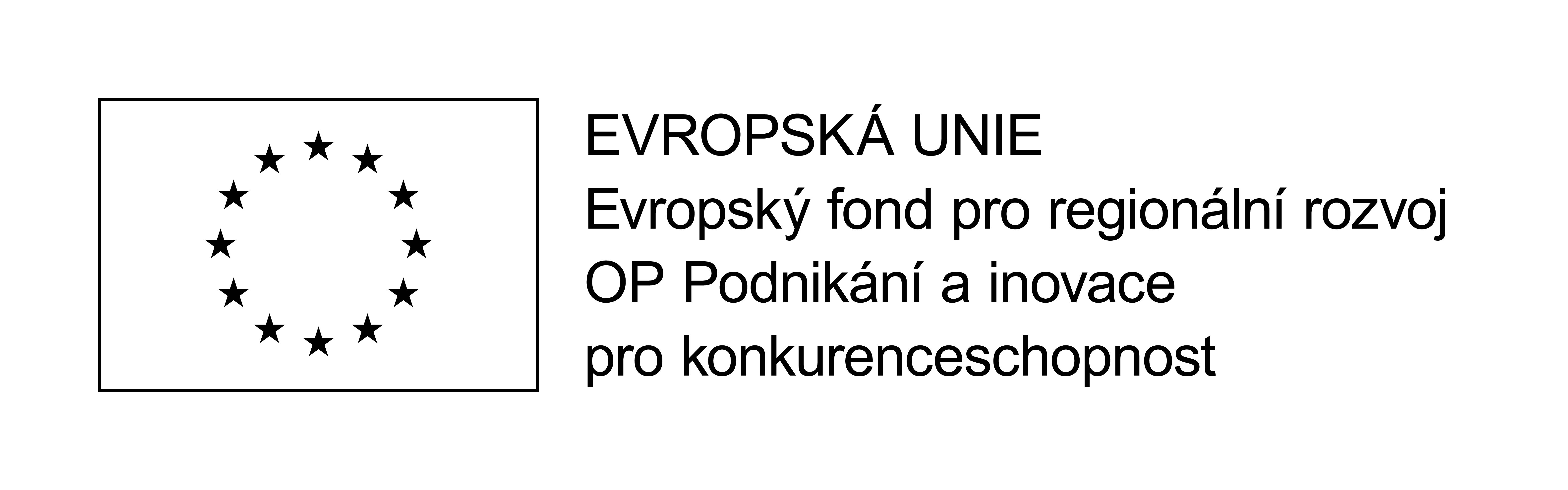 Smlouva o díloSmluvní strany: Vysoká škola báňská – TU Ostrava,Výzkumné energetické centrumse sídlem: 17. listopadu 2172/15, 708 00 Ostrava - Porubavedená v rejstříku vysokých škol a uskutečňovaných studijních programů dle § 87 zákona č. 111/1998 Sb., o vysokých školách a o změně a doplnění dalších zákonůzastoupena: doc. Dr. Ing. Tadeášem Ochodkem, ředitelem Výzkumného energetického centraIČO: 61989100	DIČ: CZ61989100	Bankovní spojení: 100954151/0300(dále jen „Objednatel“) a…se sídlem:	…zápis v obchodním rejstříku (je-li):	…zastoupen:	…IČ:	…	DIČ:	…bankovní spojení:	…č.ú.:	…(dále jen „Zhotovitel“)(Objednatel a Zhotovitel dále v této smlouvě společně též jen jako „smluvní strany“)dnešního dne uzavřely tuto smlouvu (dále jen „Smlouva“)ÚVODNÍ USTANOVENÍSmluvní strany uzavírají tuto smlouvu za účelem realizace předmětu zakázky dle specifikace v přílohách této Smlouvy. Objednatel za tímto účelem provedl zadávací řízení na veřejnou zakázku s názvem „Dodávka měření a optimalizační části technologie využití odpadního tepla“ (dále jen „Veřejná zakázka“). Na základě tohoto zadávacího řízení pak byla pro realizaci Veřejné zakázky vybrána jako nejvhodnější nabídka Zhotovitele. Zhotovitel prohlašuje, že je obeznámen se skutečností, že Veřejná zakázka je spolufinancována z veřejných zdrojů, konkrétně z Operačního programu Podnikání a inovace pro konkurenceschopnost.Zhotovitel touto Smlouvou garantuje Objednateli splnění Veřejné zakázky a všech z toho vyplývajících podmínek a povinností převzatých Zhotovitelem v rámci zadávacího řízení na Veřejnou zakázku podle zadávací dokumentace a nabídky Zhotovitele. Zhotovitel je vázán svou nabídkou předloženou Objednateli v rámci zadávacího řízení na zadání Veřejné zakázky.PŘEDMĚT SMLOUVYZhotovitel je povinen odevzdat Objednateli plnění blíže specifikované v Příloze č. 1 této Smlouvy, která rovněž tvořila Přílohu č. 1 zadávací dokumentace k Veřejné zakázce s názvem „Dodávka měření a optimalizační části technologie využití odpadního tepla“ v rámci projektu spolufinancovaného z Operačního programu Podnikání a inovace pro konkurenceschopnost „Technologie využití odpadního tepla vznikajícího při likvidaci odpadů z čištění vod“, reg. č. CZ.01.1.02/0.0/0.0/16_084/0010332, a v nabídce Zhotovitele předložené v rámci Veřejné zakázky (dále jen „Plnění“). Předmětem veřejné zakázky je do-vývoj a dodávka související částí technologie využití odpadního tepla (dále jen Technologie), která představuje měřící nástavbu a optimalizační olejový okruh. Výzkumná Technologie bude představovat dodávky výzkumného zařízení skládajícího se ze speciální výměníkové stanice, přesného měřícího zařízení parametrů a průtoků médií, měření a regulace, montáže, dodávky souvisejícího materiálu, funkčních a provozních zkoušek. Součástí předmětu zakázky je zpracování projektové dokumentace ke všem dílčím technicky-funkčním částem a také veškerá další nezbytná dodavatelská dokumentace a další dokumentace v souladu se všemi legislativními požadavky na provoz daného typu zařízení. Předmětem zakázky je také provedení potřebných úprav dle výsledků zkoušek. Není-li uvedeno ve Smlouvě jinak, Plněním se pro účely této Smlouvy, resp. všech použitelných ustanovení této Smlouvy, rozumí i každá jeho část ve smyslu čl. III. odst. 1 této Smlouvy a její Přílohy č. 1.Zhotovitel se zavazuje umožnit Objednateli nabýt vlastnické právo k Plnění, a to v rozsahu stanoveném touto Smlouvou. V případě, že by jakákoliv součást Plnění měla představovat autorské dílo ve smyslu zákona č. 121/2000 Sb., o právu autorském, o právech souvisejících s právem autorským a o změně některých zákonů (autorský zákon), Zhotovitel Objednateli poskytne bezplatnou licenci k užití díla k účelu vyplývajícího z této smlouvy, a to ode dne kdy je dokončené Plnění řádně předáno a převzato Objednatelem.  Objednatel se touto Smlouvou zavazuje poskytnout Zhotoviteli nezbytně nutnou součinnost při jejím plnění v rozsahu vyplývajícím z této Smlouvy. Objednatel se zavazuje Plnění převzít v místě plnění dle čl. III. odst. 2 této Smlouvy a zaplatit Zhotoviteli dohodnutou cenu, a to za podmínek stanovených dále touto Smlouvou. Objednatel je oprávněn nepřevzít Plnění, pokud Zhotovitel nedodá Plnění řádně a včas, zejména pokud Zhotovitel nedodá Plnění v dohodnuté kvalitě nebo množství, popř. pokud Plnění má jiné vady. DOBA A MÍSTO PLNĚNÍZhotovitel se zavazuje dodat Objednateli Plnění jako celek nejpozději do 3 měsíců od data podpisu smlouvy.Místem plnění, tj. místem instalace hlavní technologie, je výzkumné zařízení zadavatele aktuálně alokované na adrese Místecká 762, 739 21 Paskov.ODEVZDÁNÍ A PŘEVZETÍ PLNĚNÍVlastnické právo k příslušné části Plnění a nebezpečí škody na příslušné části Plnění přechází ze Zhotovitele na Objednatele okamžikem odevzdání a převzetí příslušné části Plnění v místě plnění. Zhotovitel se zavazuje informovat Objednatele o připravenosti příslušné části Plnění k dodání do místa plnění a zároveň jej vyzvat k převzetí příslušné části Plnění, a to nejméně 7 pracovních dnů předem, přičemž zároveň je povinen současně s tímto oznámením Objednateli k prostudování zaslat i zpracovanou zprávu o výsledcích provedených simulací, a to v elektronické podobě, která má být předmětem předávaného Plnění. Smluvní strany vždy sepíší protokol o odevzdání a převzetí příslušné části Plnění (dále také jen „předávací protokol“), jenž bude obsahovat:specifikaci Plnění (včetně rozsahu) a Smlouvy,označení Objednatele a Zhotovitele,prohlášení Objednatele, že Plnění přejímá,datum a místo odevzdání a převzetí Plnění a, pokud je odlišné, též datum a místo sepsání předávacího protokolu,jména a podpisy zástupců Objednatele a Zhotovitele,eventuálně soupis vad Plnění či jiných výhrad týkajících se Plnění (viz dále odst. 3 tohoto článku Smlouvy).Součástí povinností Zhotovitele odevzdat Plnění dle této Smlouvy je též předání všech dokladů náležejících k Plnění, technické dokumentace, atestů a certifikátů a případně dalších dokladů, jsou-li potřebné k užívání Plnění. Smluvní strany se výslovně dohodly, že Objednatel je povinen převzít pouze řádně a včas dodané Plnění, tj. Plnění bez vad. Objednatel je oprávněn odmítnout převzetí příslušné části Plnění v případech uvedených v čl. II. odst. 4. Smlouvy. V tomto případě je Zhotovitel povinen odstranit zjištěné vady, pro které Objednatel odmítl tuto část Plnění převzít, a následně znovu vyzvat Objednatele k převzetí dané části Plnění, přičemž bude postupováno podle odstavce 1. a následujících tohoto článku Smlouvy. Pokud Objednatel při přejímce příslušné části Plnění zjistí, že tato má vady a rozhodne se tuto část Plnění převzít, budou tyto zjištěné vady uvedeny v předávacím protokolu. Zhotovitel je povinen tyto vady odstranit nejpozději do 7 dnů ode dne odevzdání a převzetí příslušné části Plnění, nebude-li mezi smluvními stranami písemně dohodnuto jinak. O odstranění vad bude smluvními stranami sepsán protokol o odstranění vad. Případné další vady Plnění zjištěné po odevzdání a převzetí Plnění budou Objednatelem oznámeny a Zhotovitelem odstraněny vždy způsobem uvedeným v čl. VIII. Smlouvy.Plnění jako celek se považuje za provedené v souladu s touto Smlouvu až po předání a převzetí poslední z částí Plnění bez vad. CENA PLNĚNÍ, PLATEBNÍ PODMÍNKYSmluvní strany se dohodly na celkové a konečné ceně Plnění specifikovaného v čl. II. této Smlouvy a Příloze č. 1 této Smlouvy ve výši …,- Kč bez DPH, sazba DPH ve výši 21%, tj. DPH …,- Kč, cena včetně DPH …,- Kč (dále také jen 
„celková cena“).Celková cena je nepřekročitelná vyjma případů změny zákonné sazby DPH. V celkové ceně jsou zahrnuty veškeré náklady Zhotovitele spojené se splněním jeho závazků z této Smlouvy, tj. zahrnuje zhotovení a dodání Plnění, plnění práv a povinností vyplývajících z odpovědnosti za vady Plnění (záruky), a dále náklady na dopravu, veškeré případné daně, cla, poplatky spojené s platebním stykem, jiné platby a další související náklady.Nárok na zaplacení ceny ve vztahu k Plnění ve výši dle Přílohy č. 1 vzniká Zhotoviteli v okamžiku řádného odevzdání Plnění a jejího převzetí Objednatelem, a to vždy na základě předávacího protokolu podepsaného oběma smluvními stranami bez výhrad včetně předání dokumentace ve smyslu této Smlouvy. V případě, že Objednatel v souladu s odst. 3. článku IV. této Smlouvy převzal Plnění s vadami, vzniká vždy Zhotoviteli nárok na zaplacení ceny ve vztahu Plnění až řádným odstraněním vad, a to na základě protokolu o odstranění vad.Objednatel se zavazuje zaplatit cenu za Plnění na základě řádného daňového dokladu – faktury, vystaveného Zhotovitelem bez zbytečného odkladu po splnění podmínek předchozího odstavce.  Faktura je splatná do 30 kalendářních dnů ode dne doručení faktury Objednateli. Zhotovitelem vystavená faktura musí obsahovat identifikaci této Smlouvy a specifikaci Plnění a její přílohou musí být smluvními stranami podepsaný předávací protokol potvrzující protokolární převzetí Plnění; v případě, že Plnění bylo Objednatelem v souladu s odst. 3. článku IV. této Smlouvy převzato s vadami, musí být vždy přílohou faktury smluvními stranami podepsaný protokol o odstranění vad. Faktura dále musí splňovat náležitosti daňového a účetního dokladu dle zákona č. 563/1991 Sb., o účetnictví, v účinném znění, a zákona č. 235/2004 Sb., o dani z přidané hodnoty, ve znění pozdějších předpisů. V případě, že faktura takové náležitosti nebude splňovat, popř. bude chybně vyúčtována cena Plnění nebo DPH, bude Objednatelem vrácena do 20 dnů ode dne jejího doručení k opravení bez proplacení. V takovém případě běží u předmětné faktury lhůta splatnosti znovu ode dne doručení opravené či nově vyhotovené a bezvadné faktury Objednateli. Fakturu Zhotovitel doručí Objednateli doporučenou poštou na adresu sídla Objednatele.  Smluvní strany se dohodly na tom, že závazek zaplatit cenu Plnění je splněn dnem odepsání příslušné částky z účtu Objednatele ve prospěch účtu Zhotovitele uvedeného na titulní straně této Smlouvy.Daň z přidané hodnoty bude účtována podle platných ustanovení zákona č. 235/2004 Sb., o dani z přidané hodnoty, ve znění pozdějších předpisů (dále jen "zákon o DPH"). Jestliže se Zhotovitel stane ke dni uskutečnění zdanitelného plnění nespolehlivým plátcem ve smyslu § 106a zákona o DPH, je Objednatel oprávněn provést dle ustanovení § 109 zákona o DPH zajišťovací úhradu DPH přímo na účet příslušného finančního úřadu; v takovém případě pak není Objednatel povinen uhradit částku odpovídající DPH Zhotoviteli a uhradí Zhotoviteli pouze cenu Plnění bez DPH. Veškeré platby dle této Smlouvy budou Objednatelem placeny na účet Zhotovitele uvedený v záhlaví této Smlouvy. Zhotovitel prohlašuje, že jeho bankovní účet uvedený v této Smlouvě nebo ve faktuře je jeho účtem, který je správcem daně zveřejněn způsobem umožňujícím dálkový přístup v souladu s ust. § 96 zákona o DPH. Zhotovitel je povinen uvádět ve faktuře pouze účet, který je správcem daně zveřejněn v souladu se zákonem o DPH. Dojde-li během trvání této Smlouvy ke změně identifikace zveřejněného účtu, zavazuje se Zhotovitel bez zbytečného odkladu písemně informovat Objednatele o takové změně. Vzhledem k tomu, že dle ust. § 109 odst. 2 písm. c) zákona o DPH ručí příjemce zdanitelného plnění za nezaplacenou daň z tohoto plnění, pokud je úplata za toto plnění poskytnuta zcela nebo zčásti bezhotovostním převodem na jiný účet než účet poskytovatele zdanitelného plnění, který je správcem daně zveřejněn způsobem umožňujícím dálkový přístup, provede Objednatel úhradu ceny Plnění pouze na účet, který je účtem zveřejněným ve smyslu ust. § 96 zákona o DPH. Pokud se kdykoliv ukáže, že účet Zhotovitele, na který Zhotovitel požaduje provést úhradu ceny Plnění, není zveřejněným účtem, není Objednatel povinen úhradu ceny Plnění na takový účet provést; v takovém případě se na straně Objednatele nejedná o prodlení se zaplacením ceny příslušné části Plnění.POVINNOSTI STRANZhotovitel je povinen odevzdat Plnění v požadované kvalitě a v termínech dle ustanovení této Smlouvy. Zhotovitel odpovídá za to, že Plnění má technické parametry stanovené v Příloze č. 1 této Smlouvy a že Plnění je prosté všech faktických a právních vad.Zhotovitel je povinen dodat Objednateli veškeré podklady a dokumenty dle odst. 2. článku IV. této Smlouvy.Zhotovitel tímto prohlašuje, že Plnění dle této Smlouvy bude splňovat veškeré technické, právní, bezpečnostní a jiné normy a bude vyhovovat všem technickým, bezpečnostním, právním a jiným obecně závazným právním předpisům a současně prohlašuje, že Plnění dle této Smlouvy po kvalitativní stránce bude splňovat veškeré požadavky Objednatele na toto Plnění, resp. že toto Plnění bude zcela vyhovovat účelu, pro nějž Objednatel předmětné Plnění objednává, kterým je provedení průmyslového výzkumu a experimentálního vývoje. Současně Zhotovitel prohlašuje, že se všemi aspekty účelu Smlouvy dostatečně seznámil před podpisem této Smlouvy.Zhotovitel se zavazuje archivovat veškeré písemnosti související s dodávkou Plnění podle této Smlouvy, a to nejpozději do konce roku 2030, pokud český právní řád nestanovuje pro některé dokumenty lhůtu delší, a kdykoli po tuto dobu Objednateli umožnit přístup k těmto archivovaným písemnostem. Objednatel je oprávněn po uplynutí deseti let od provedení Plnění podle této smlouvy od Zhotovitele výše uvedené dokumenty bezplatně převzít.Zhotovitel je povinen minimálně do konce roku 2030 poskytovat požadované informace a dokumentaci související s realizací projektu zaměstnancům nebo zmocněncům pověřených orgánů (CRR, poskytovatele dotace, Ministerstva pro místní rozvoj ČR, Ministerstva financí ČR, auditorského orgánu, Evropské komise, Evropského účetního dvora, Nejvyššího kontrolního úřadu, finančního úřadu a dalších oprávněných orgánů státní správy kontrolu dokladů souvisejících s projektem) a je povinen vytvořit výše uvedeným osobám podmínky k provedení kontroly vztahující se k realizaci projektu a poskytnout jim při provádění kontroly součinnost. Zhotovitel je povinen zajistit ve stejném rozsahu povinnosti dle toho odstavce i u svých dodavatelů u dodávek souvisejících s projektem (tzn. zapracovat uvedené povinnosti do smluv a objednávek), a to z toho důvodu, že jsou hrazeny z veřejných výdajů nebo z veřejné finanční podpory ve smyslu ustanovení § 2 písm. e) zákona č. 320/2001, o finanční kontrole, ve znění pozdějších předpisů.Zhotovitel je povinen poskytnout zástupcům Operačního programu, Nejvyššímu kontrolnímu úřadu, Evropské komisi, Evropskému účetnímu dvoru a dalším kontrolním orgánům dle zákona o finanční kontrole veškeré doklady a informace potřebné k zabezpečení řádného výkonu kontroly a monitorovací činnosti související s finančním příspěvkem poskytnutým zadavateli, a to minimálně do konce roku 2030.Zhotovitel je povinen vůči třetím osobám zachovávat mlčenlivost o všech skutečnostech, které se dozvěděl při realizaci této Smlouvy a v souvislosti s ní a které jsou chráněny příslušnými obecně závaznými právními předpisy (zejména obchodní tajemství, osobní údaje, utajované informace) nebo které Objednatel prohlásil za důvěrné. Povinnost mlčenlivosti trvá i po zániku závazků z této Smlouvy. Tyto povinnosti se Zhotovitel zavazuje zajistit i u všech svých zaměstnanců, případně jiných osob, které Zhotovitel k realizaci této Smlouvy použije. Zhotovitel bez jakýchkoliv výhrad souhlasí se zveřejněním nebo zpřístupněním své identifikace včetně znění této Smlouvy Objednatelem, a to v souladu s obecně závaznými právními předpisy.KONTAKTNÍ OSOBYKaždá ze smluvních stran určí kontaktní osobu. Kontaktní osoby budou zastupovat smluvní stranu v obchodních a technických záležitostech souvisejících s plněním této Smlouvy. Kontaktní osoby nejsou zmocněny k jednání, jež by mělo za přímý následek změnu této Smlouvy nebo jejího předmětu. Smluvní strany jsou oprávněny změnit kontaktní osoby, jsou však povinny na takovou změnu druhou smluvní stranu písemně upozornit.Smluvní strany se dohodly na těchto kontaktních osobách:za Objednatele:Ing. Jan Koloničný, Ph.D., e-mail: jan.kolonicny@vsb.cz, tel.: +420 603 565 924za Zhotovitele:…, e-mail: …, tel.: …ZÁRUČNÍ PODMÍNKYZhotovitel poskytuje Objednateli záruku za jakost Plnění dle ust. § 2113 občanského zákoníku. Zárukou za jakost se Zhotovitel zavazuje, že Plnění bude po záruční dobu způsobilé k použití pro obvyklý účel sjednaný této Smlouvě, a že si zachová obvyklé vlastnosti a vlastnosti stanovené touto Smlouvou, a dále že Plnění nemá faktické a právní vady. Faktickou vadou dle této Smlouvy se rozumí stav, kdy Plnění objektivně nevykazuje funkční vlastnosti oproti vlastnostem uvedeným v této Smlouvě nebo v Příloze č. 1 této Smlouvy.Zhotovitel poskytuje na Plnění záruku za jakost v délce 24 měsíců, přičemž běh záruční doby počíná dnem odevzdání a převzetí celého Plnění (tj. dnem odevzdání zbývající části Plnění) v souladu s postupem dle článku IV. této Smlouvy; určení počátku běhu záruční doby v návaznosti na odevzdání a převzetí celého Plnění nemá vliv na práva Objednatele ze záruky ve vztahu k první části Plnění. V případě, že jakákoliv část Plnění byla v souladu s odst. 3. článku IV. této Smlouvy Objednatelem převzata s vadami, počíná běh záruční doby dnem podpisu protokolu o odstranění vad vztahujících se k příslušné části Plnění nebo od okamžiku stanoveného dle první věty tohoto odstavce Smlouvy, podle toho, který okamžik nastane později.Pokud dojde ke zjištění vad v průběhu záruční doby, je Objednatel oprávněn tyto vady oznámit Zhotoviteli, a to nejpozději do konce záruční doby. Reklamace může být učiněna písemně, elektronicky či faxem. Vady, které Objednatel oznámí Zhotoviteli v době běhu záruční doby, se Zhotovitel zavazuje odstranit bezplatně a za podmínek dále stanovených v této Smlouvě. Objednatel má právo uplatnit kterýkoliv z nároků vyplývajících z vad Plnění dle ust. § 2106 odst. 1 občanského zákoníku. Pokud Objednatel neuplatní některý z nároků vyplývajících z vad Plnění, pak platí, že požaduje odstranění vady dodáním nového Plnění.Zhotovitel se zavazuje bezplatně odstranit vady Plnění dodávkou nového Plnění či opravou Plnění (dle volby Objednatele) nejpozději do 14 dnů poté, co mu Objednatel vadu oznámí, pokud se smluvní strany písemně nedohodnou jinak. V případě dodávky nového Plnění se vada považuje za odstraněnou okamžikem odevzdání nového bezvadného Plnění Objednateli, přičemž bude postupováno podle odstavce 1. a následujících článku IV. Smlouvy. V případě opravy Plnění se vada považuje za odstraněnou v okamžiku, kdy jsou obnoveny všechny sjednané vlastnosti Plnění a Plnění bude odevzdáno zpět Objednateli na základě předávacího protokolu o odstranění reklamované vady. Dodávkou nového Plnění začíná běžet nová záruční doba ohledně nově dodaného Plnění. Opravou Plnění začíná běžet nová záruční doba ve vztahu k provedené opravě.Jestliže Zhotovitel neodstraní vady oznámené Objednatelem v době stanovené v tomto článku, případně v době smluvními stranami písemně dohodnuté, je Objednatel oprávněn odstranit vadu sám nebo prostřednictvím třetí osoby. Zhotovitel se v tom případě zavazuje uhradit Objednateli veškeré náklady spojené s odstraněním vady Objednatelem samotným nebo třetí osobou, a to do 15 dnů ode dne, kdy k tomu byl Objednatelem vyzván. Závazek Zhotovitele uhradit Objednateli smluvní pokutu tím není dotčen. Odstraněním vady samotným Objednatelem nebo prostřednictvím třetí osoby není dotčena záruka za Plnění, ani nezaniká odpovědnost Zhotovitele za škody způsobené v souvislosti s vadou Plnění.Pokud Objednatel požadoval opravu Plnění a po oznámení vady Objednatelem Zhotoviteli se ukáže, že vadu nelze opravit nebo pokud Zhotovitel neodstraní vadu ve sjednané lhůtě nebo sdělí Objednateli, že vadu neodstraní, je Objednatel oprávněn uplatnit nárok na slevu z celkové ceny nebo od Smlouvy odstoupit. Zhotovitel je povinen uhradit Objednateli škodu, která mu vznikla vadným plněním, a to v plné výši. Zhotovitel rovněž Objednateli uhradí náklady vzniklé při uplatňování práv z odpovědnosti za vady.Zhotovitel odpovídá za to, že Plnění ani jeho jednotlivé části či komponenty nebudou zatíženy právem třetí osoby. Vyjde-li najevo, že Plnění bylo v den jeho odevzdání zatíženo právem třetí osoby, je Objednatel oprávněn od Smlouvy odstoupit nebo požadovat, aby Zhotovitel vlastním jménem tyto nároky třetích osob na své náklady vypořádal.SANKČNÍ UJEDNÁNÍV případě prodlení Zhotovitele s odevzdáním každé z částí Plnění v termínech dle čl. III. této Smlouvy se Zhotovitel zavazuje uhradit Objednateli smluvní pokutu ve výši 0,2 % z ceny příslušné části Plnění bez DPH, a to za každý i započatý den prodlení.Pro případ prodlení Objednatele se zaplacením příslušné faktury je Zhotovitel oprávněn požadovat zaplacení zákonného úroku z prodlení z dlužné částky.V případě, že Zhotovitel neodstraní vadu zjištěnou při odevzdání a převzetí Plnění ve lhůtě stanovené v odstavci 3. článku IV. této Smlouvy, zavazuje se Zhotovitel uhradit Objednateli smluvní pokutu ve výši 200,- Kč za každou vadu a započatý den prodlení s jejich odstraněním.V případě, že Zhotovitel neodstraní vadu Plnění ve lhůtách stanovených v čl. VIII. této Smlouvy, zavazuje se Zhotovitel uhradit Objednateli smluvní pokutu ve výši 500,- Kč za každý i započatý den prodlení s odstraněním vady Plnění, přičemž tato smluvní pokuta se uplatní pro každou jednotlivou vadu Plnění.Poruší-li Zhotovitel povinnost vyplývající z této Smlouvy ohledně ochrany obchodního tajemství a důvěrných informací dle čl. VI. odst. 6. této Smlouvy, je Objednatel po Zhotoviteli oprávněn požadovat zaplacení smluvní pokuty ve výši 20.000,- Kč za každé porušení takové povinnosti.Splatnost vyúčtovaných smluvních pokut je 20 dnů od data doručení písemného vyúčtování příslušné smluvní straně a za den zaplacení bude považován den odepsání částky smluvní pokuty z účtu příslušné smluvní strany ve prospěch účtu, který bude uveden ve vyúčtování smluvní pokuty.Smluvní pokuta dle této Smlouvy se nezapočítává na náhradu škody, která vznikla v souvislosti s porušením povinností stanovených touto Smlouvou a tyto nároky lze uplatňovat nezávisle na sobě v plné výši. Smluvní pokuty je Objednatel oprávněn započíst proti pohledávce Zhotovitele na úhradu celkové ceny.PLATNOST A ÚČINNOST SMLOUVY, ODSTOUPENÍTato Smlouva nabývá platnosti a účinnosti dnem jejího podpisu oběma smluvními stranami. Každá smluvní strana je oprávněna odstoupit od této Smlouvy pouze z důvodů stanovených touto Smlouvou.Objednatel si vyhrazuje možnost odstoupit od této Smlouvy v případě: prodlení Zhotovitele s předáním Plnění po dobu delší než 10 dnů oproti termínům plnění stanovených podle této Smlouvy, porušení povinnosti ochrany důvěrných informací Zhotovitelem,uvedeném v čl. VIII. odst. 6. této Smlouvy,prodlení Zhotovitele s odstraněním vady Plnění delším než 14 dnů. Zhotovitel je oprávněn odstoupit od této Smlouvy v případě prodlení Objednatele se zaplacením   ceny části Plnění dle této Smlouvy po dobu delší než 60 dnů, ačkoliv byl Objednatel na toto prodlení Zhotovitelem písemně upozorněn.Každá ze smluvních stran je oprávněna písemně odstoupit od této Smlouvy, pokudvůči druhé smluvní straně bylo zahájeno insolvenční řízení, v němž byl soudem zjištěn úpadek, nebo smluvní strana sama podá dlužnický návrh na zahájení insolvenčního řízení; nebodruhá smluvní strana vstoupí do likvidace.Zánikem této Smlouvy nejsou dotčena ustanovení Smlouvy týkající se nároků z odpovědnosti za vady, nároky z odpovědnosti za škodu a nároky ze smluvních pokut, pokud vznikly před zánikem Smlouvy, ustanovení o ochraně informací, ani další ustanovení a nároky, z jejichž povahy vyplývá, že mají trvat i po zániku této Smlouvy.Smluvní strany se dohodly, že v případě odstoupení od Smlouvy si vrátí veškerá poskytnutá plnění, není-li v této Smlouvě stanoveno jinak. Ustanovení předchozí věty se nevztahuje na části plnění (a jim odpovídajících protiplnění, včetně práv vztahujících se na základě této Smlouvy k takovým částem plnění), která Objednatel určí ve lhůtě 1 měsíce od účinnosti odstoupení kterékoli strany svým jednostranným písemným oznámením Zhotoviteli, a to na základě jeho posouzení, že taková část plnění pro něho má hospodářský význam i bez zbytku plnění. Smluvní strany se dohodly, že v případě odstoupení od Smlouvy ze strany Objednatele nemá Zhotovitel nárok na úhradu jakékoliv kompenzace za části plnění, které vzhledem k jejich povaze nelze vrátit (zejména protože byly poskytnuty ve výkonech), jsou-li součástí plnění, které má být dle rozhodnutí Objednatele vráceno.XI.	ZÁVĚREČNÁ USTANOVENÍSmluvní strany výslovně prohlašují, že si nepřejí, aby nad rámec výslovných ustanovení této Smlouvy byla jakákoliv práva a povinnosti dovozovány z dosavadní či budoucí praxe zavedené mezi smluvními stranami či zvyklostí zachovávaných obecně či v odvětví týkajícím se předmětu plnění této Smlouvy, ledaže je v této Smlouvě výslovně sjednáno jinak. Vedle shora uvedeného si smluvní strany potvrzují, že si nejsou vědomy žádných dosud mezi nimi zavedených obchodních zvyklostí či praxe. Práva a závazky touto Smlouvou neupravené se řídí právním řádem České republiky, zejména zákonem č. 89/2012 Sb., občanský zákoník, v platném znění.Smluvní strany se dohodly na vyloučení aplikace ust. § 557 občanského zákoníku o tom, že připouští-li použitý výraz různý výklad, vyloží se v pochybnostech k tíži toho, kdo výrazu použil jako první. Zhotovitel přebírá dle ust. § 1765 občanského zákoníku nebezpečí změny okolností, a to zejména v souvislosti se zvýšením nákladů na provedení Plnění dle této Smlouvy.   Práva Zhotovitele vzniklá z této Smlouvy nebo v souvislosti s ní nesmí být postoupena bez předchozího písemného souhlasu Objednatele. Započtení na pohledávky Zhotovitele vzniklé z této Smlouvy se nepřipouští. Smluvní strany vylučují ve vztahu k pohledávkám vzniklým Objednateli z této Smlouvy nebo v souvislosti s ní aplikaci ust. § 1987 odst. 2 občanského zákoníku a souhlasí s tím, že i nejistá a/nebo neurčitá pohledávka je způsobilá k započtení, avšak pouze do okamžiku případného podání žaloby na plnění z této smlouvy. Změnit nebo doplnit tuto Smlouvu mohou smluvní strany pouze formou písemných dodatků, které budou vzestupně číslovány a podepsány oprávněnými zástupci smluvních stran. Pokud by se kterékoliv ustanovení této Smlouvy ukázalo být neplatným nebo nevynutitelným nebo se jím stalo po uzavření této Smlouvy, pak tato skutečnost nepůsobí neplatnost ani nevynutitelnost ostatních ustanovení této Smlouvy, nevyplývá-li z donucujících ustanovení právních předpisů jinak. Smluvní strany se zavazují takové neplatné či nevynutitelné ustanovení nahradit platným a vynutitelným ustanovením, které je svým obsahem nejbližší účelu neplatného či nevynutitelného ustanovení.Veškeré spory mezi smluvními stranami vyplývající nebo související s ustanoveními této Smlouvy budou řešeny vždy nejprve smírně vzájemnou dohodou. Nebude-li smírného řešení dosaženo v přiměřené době, bude mít kterákoliv ze smluvních stran právo předložit spornou záležitost k rozhodnutí místně příslušnému soudu.Tato Smlouva je uzavřena ve dvou stejnopisech, z nichž každá ze smluvních stran obdrží po jednom stejnopise.Tato Smlouva obsahuje úplné ujednání o předmětu Smlouvy a všech náležitostech, které smluvní strany měly a chtěly v této Smlouvě ujednat, a které považují za důležité pro závaznost této Smlouvy. Žádný projev smluvních stran učiněný při jednání o této Smlouvě ani projev učiněný po uzavření této Smlouvy nesmí být vykládán v rozporu s výslovnými ustanoveními této Smlouvy a nezakládá žádný závazek žádné smluvní strany. Smluvní strany shodně prohlašují, že jsou si vědomy všech právních důsledků touto Smlouvou vyvolaných, souhlasí se všemi jejími ustanoveními, s nimiž se podrobně seznámily.Seznam příloh:Příloha č. 1 – Technická specifikace plnění (dle Přílohy č. 1 zadávací dokumentace)V Ostravě dne 11. 3. 2018						V … dne …………………………………..							………………………………..Vysoká škola báňská - Technická univerzita Ostrava,		…Výzkumné energetické centrum					…Doc. Dr. Ing. Tadeáš Ochodek						…ředitel								